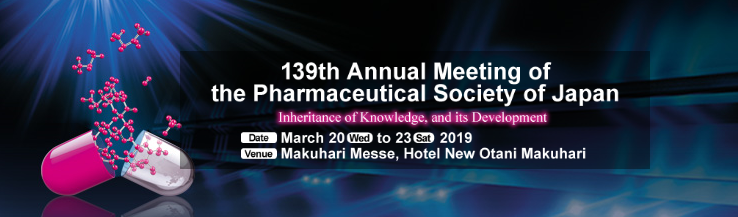 Advance Registration FormPlease type or print information and check appropriate boxes.Title:   Prof.   Dr.   Mr.   Ms.     Gender:   Male   FemaleAdvance Registration Fee:Confirmation:On receipt of this form, a confirmation e-mail will be sent to you.Upon receiving the payment at meeting venue, Name badge and meeting materials will be handed.Payment:The Advance Registration Fee will be collected in CASH in Japanese yen at the Registration Desk on-site.Contact: ISMS2019 Secretariat*JTB Communication Design, Inc.E-mail: isms2019@jtbcom.co.jp*ISMS2019 Secretariat will handle the registration of oversea participants for 139th Annual Meeting of the Pharmaceutical Society of Japan.Name((Family name))((Middle name))((Middle name))((Middle name))((Given name))NameAffiliationDepartmentPost AddressPhoneFaxE-mailJPY 13,000Non-StudentJPY 12,000BanquetJPY      JPY      Total of the Amount